Проекта создания общественного
пространства Череповецкого государственного университетаАдрес: Череповец. Советский пр.8,Руководитель проектной командыАлександр Чернов , д. ф.н., проф., заведующий кафедрой социальных коммуникаций и медиа  Череповецкого государственного университета avchernov@bk.ru   +79212508889команда:Соловьева Светлана, к.ф.н., доц., куратор направления «коммуникативный дизайн»Дворянова Мария , к.ф.н, доц., куратор медианаправления Анна Костина студентка 4 курса  направления « коммуникативный дизайн» (бакалавриат)Роман Преображенский  студент 3 курса направления « коммуникативный дизайн» (бакалавриат)Александра Адеева  магистрант 1 курса направления  «графический дизайн «Филинова Анастасия- студент 4 курса направления «журналистика» (бакалавриат)Описание идеи:Самый большой корпус Череповецкого государственного университета, построенный в 90=е годы, оказался размещен на пространстве, прилегающем к исторической зоне – Музею-усадьбе Верещагиных - одному из главных туристских  центров города. 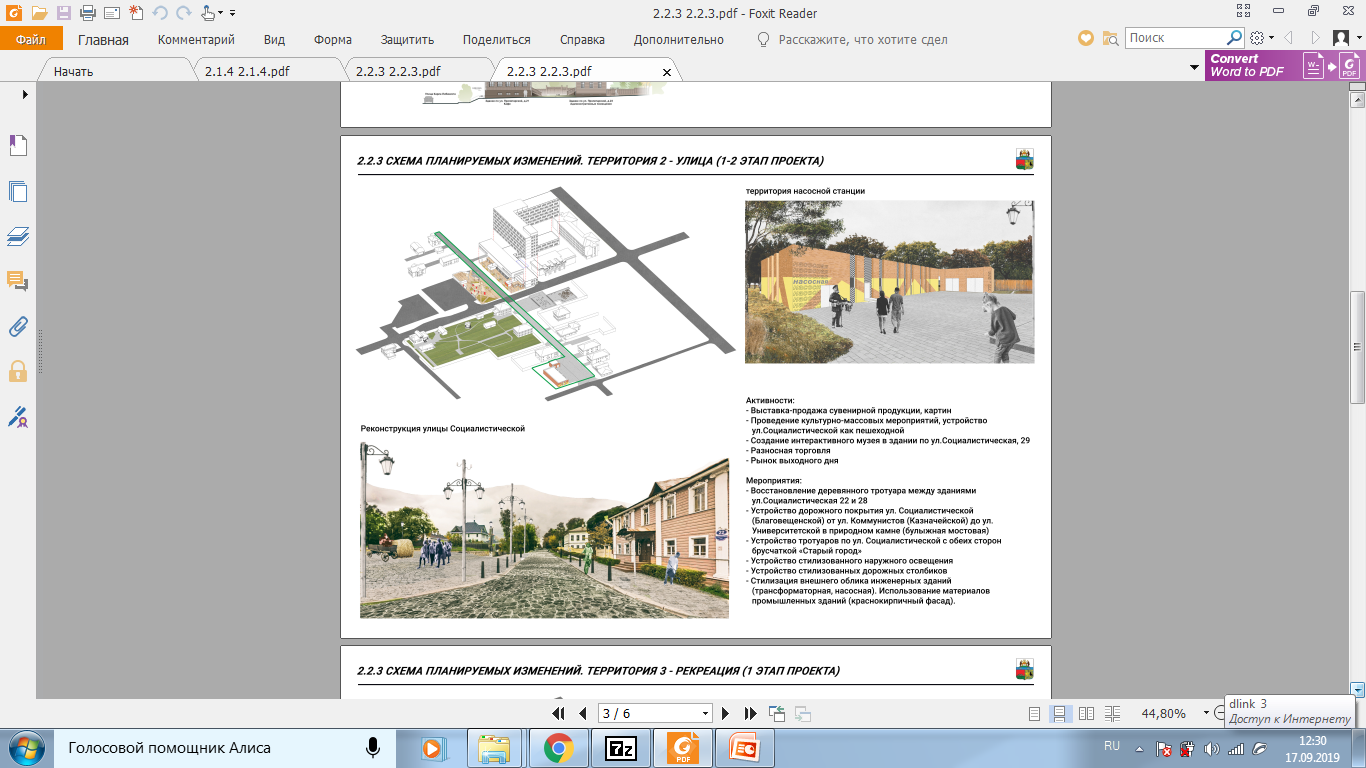 Задача развития смежных территорий - общая для города и университета. Территория усадьбы и прилегающая к ней вошли в проект-победитель конкурса грантов Минстроя РФ 2019.    Команда студентов и преподавателей нашего университета по просьбе мэрии города принимала самое активное участие в подготовке заявки. Нам было интересно рассмотреть и территорию, которая в заявку не вошла- пространство между новой туристической парковкой и входной конструкций в корпус ЧГУ. Поэтому у нас уже есть некоторые наработки и мы их здесь представим. Наши наработки оказались слишком масштабны и дорогостоящи и не вошли в проект. И сейчас пространство выглядит так: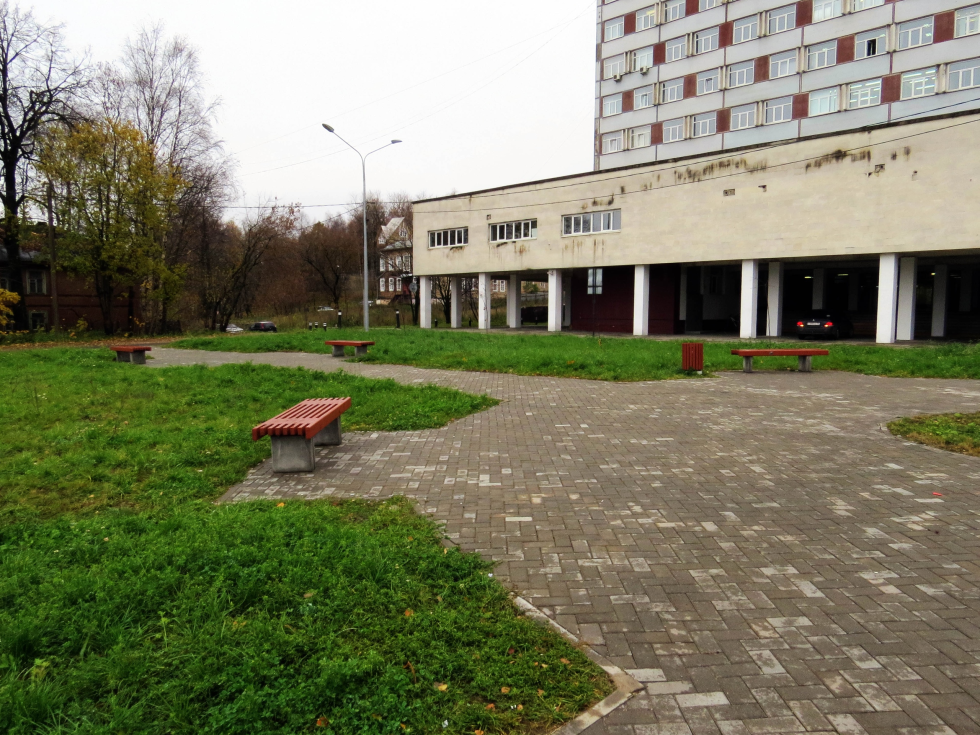 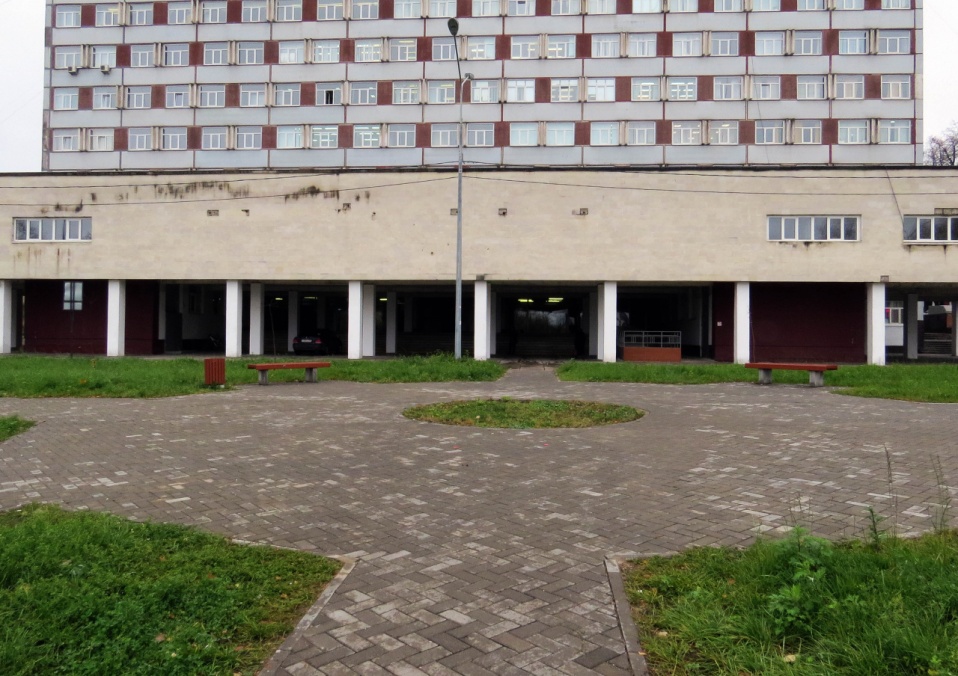 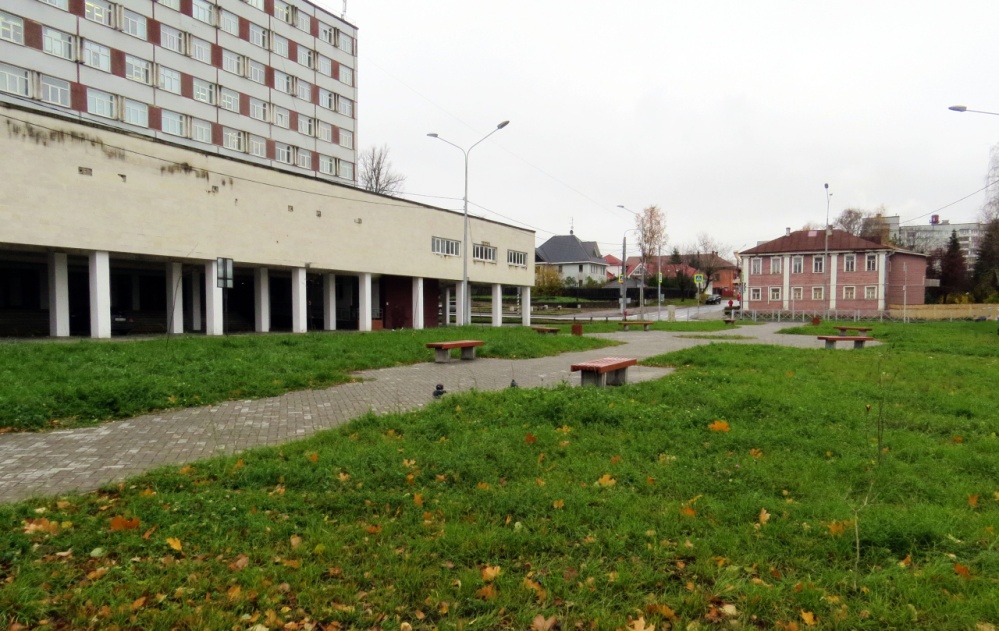 Но ведь территория и ее потребители остались. Поэтому наша идея в следующем: используя уже сделанное (опросы общественного мнения, фокус-группы и  наработанные варианты решений) в формате плейсмейкинга найти решения, которые оживят и актуализируют это пространство. Оптимальным представляется создание мобильных многофункциональных модульных конструкций, которые могли бы быть перемещаемы по  территории в зависимости от целей и задач. Они могли формировать сценическое пространство для проведения мероприятий и выступления поэтов и музыкантов. Могли бы создавать комфортную среду для отдыха и общения студентов и  гостей университета и территории. Могли бы быть местом общения туристов и молодежи, различных активностей, связанных с городскими и университетскими событиями и мероприятиями. Нам кажется важным, чтобы  модули конструкций могли быть легко трансформированы в различные сочетания , были максимально функциональны,  не нарушали общую идею пространства как мягкой границы между пространством историческим (Музей Верещагиных) и пространством актуальным, современным – университетским корпусом.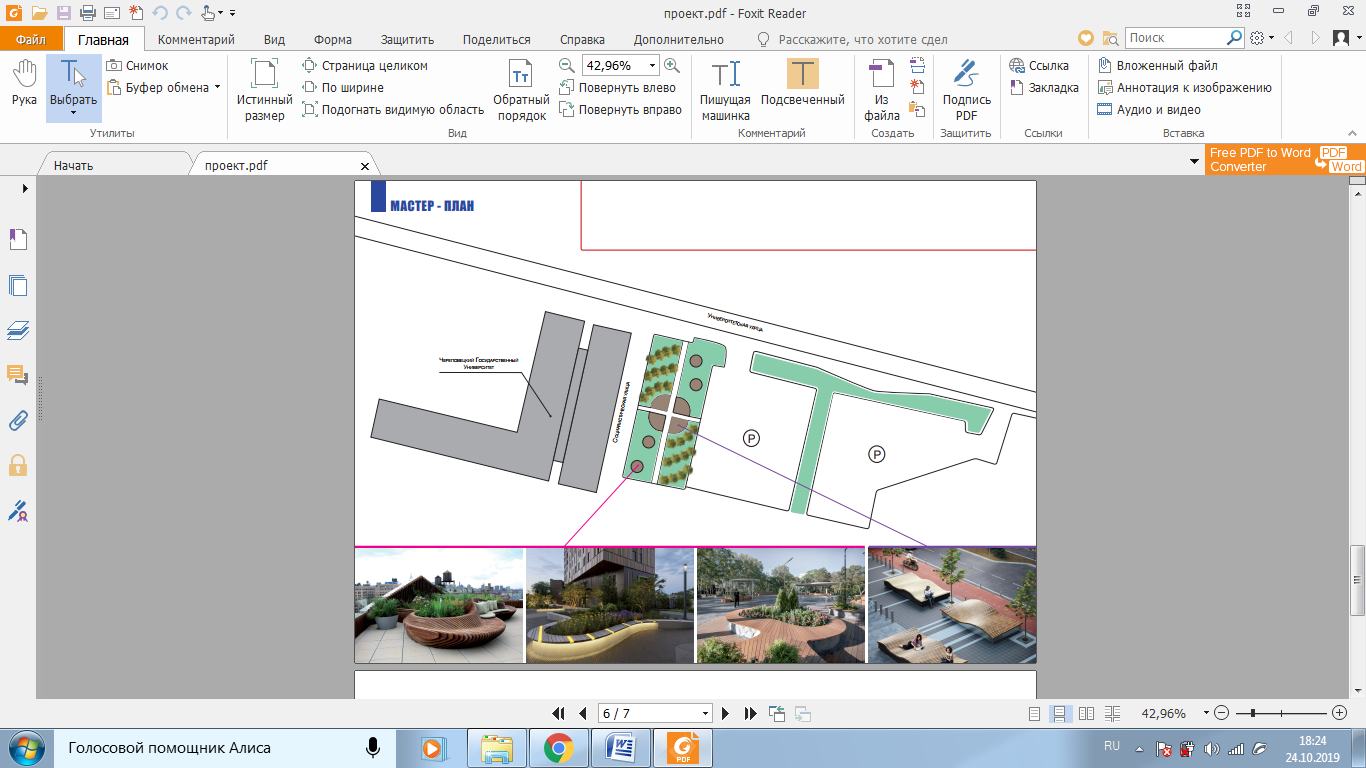 Наша команда готова приступить к работе и с удовольствием примет интересные идеи, предложения, профессиональные советы!